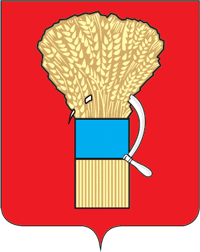 ДУМА УССУРИЙСКОГО ГОРОДСКОГО ОКРУГАР Е Ш Е Н И Е26.02.2020     			     г. Уссурийск	 	                        №  182Об утверждении состава Молодежного совета при 
Думе Уссурийского городского округа"В соответствии со статьей 6 Положения о Молодежном совете при Думе Уссурийского городского округа, принятого решением Думы Уссурийского городского округа от 28 июня 2011 года № 430 и Уставом Уссурийского городского округа, Дума Уссурийского городского округаРЕШИЛА:1. Утвердить Молодежный совет при Думе Уссурийского городского округа в следующем составе:2. Признать утратившими силу решения Думы Уссурийского городского округа:1) от 25 октября 2011 года № 464 "Об утверждении состава Молодежного совета при Думе Уссурийского городского округа";2) от 23 декабря 2014 года № 89 "О внесении изменений в решение Думы Уссурийского городского округа от 25 октября 2011 года № 464 "Об утверждении состава Молодежного совета при Думе Уссурийского городского округа";3) от 20 декабря 2016 года № 537 "О внесении изменений в решение Думы Уссурийского городского округа от 25 октября 2011 года № 464 "Об утверждении состава Молодежного совета при Думе Уссурийского городского округа";4) от 26 декабря 2017 года № 736 "О внесении изменений в решение Думы Уссурийского городского округа от 25 октября 2011 года № 464 "Об утверждении состава Молодежного совета при Думе Уссурийского городского округа";5) от 2 апреля 2019 года № 987 "О внесении изменений в решение Думы Уссурийского городского округа от 25 октября 2011 года № 464 "Об утверждении состава Молодежного совета при Думе Уссурийского городского округа".3. Настоящее решение вступает в силу со дня его принятия.Председатель Думы Уссурийского городского округа 					А.Н. Черныш1)Баннов Павел Павлович,2)Безручко Павел Сергеевич,3)Гоменюк Сергей Олегович,4)Грибалева Анна Александровна,5)Гринченко Яна Александровна,6)Дмитриенко Ульяна Александровна,7)Евтеев Ярослав Валерьевич,8)Еленко Анастасия Алексеевна,9)Заемская Елизавета Руслановна,10)Зоткин Александр Сергеевич,11)Ковальчук Ксения Николаевна,12)Кравцова Маргарита Александровна,13)Крамич Карина Сергеевна,14)Лысенко Мария Сергеевна,15)Науменко Семен Сергеевич,16)Неровная Анна Евгеньевна,17)Ниякая Дарья Николаевна,18)Плотников Денис Юрьевич,19)Потапова Юлия Викторовна,20)Раевская Вероника Сергеевна,21)Cатаева Галина Александровна,22)Селиверстова Галина Евгеньевна,23)Cенько Ольга Сергеевна,24)Чайкина Евгения Александровна,25)Шумаева Яна Сергеевна.